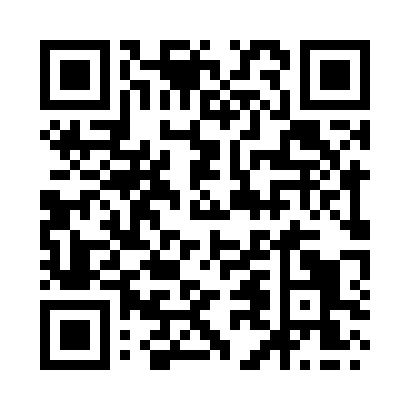 Prayer times for Worth Matravers, Dorset, UKMon 1 Jul 2024 - Wed 31 Jul 2024High Latitude Method: Angle Based RulePrayer Calculation Method: Islamic Society of North AmericaAsar Calculation Method: HanafiPrayer times provided by https://www.salahtimes.comDateDayFajrSunriseDhuhrAsrMaghribIsha1Mon3:065:001:126:469:2411:182Tue3:075:011:126:469:2311:183Wed3:075:021:136:469:2311:184Thu3:085:031:136:469:2211:175Fri3:085:031:136:469:2211:176Sat3:095:041:136:459:2111:177Sun3:095:051:136:459:2111:178Mon3:105:061:136:459:2011:179Tue3:105:071:136:459:1911:1610Wed3:115:081:146:449:1911:1611Thu3:115:091:146:449:1811:1612Fri3:125:101:146:449:1711:1513Sat3:125:111:146:439:1611:1514Sun3:135:121:146:439:1511:1515Mon3:145:141:146:429:1411:1416Tue3:145:151:146:429:1311:1417Wed3:155:161:146:419:1211:1318Thu3:165:171:146:419:1111:1319Fri3:165:181:156:409:1011:1220Sat3:175:201:156:399:0911:1221Sun3:185:211:156:399:0811:1122Mon3:185:221:156:389:0711:1023Tue3:195:231:156:379:0511:1024Wed3:205:251:156:379:0411:0925Thu3:205:261:156:369:0311:0826Fri3:215:281:156:359:0111:0827Sat3:225:291:156:349:0011:0728Sun3:235:301:156:338:5811:0529Mon3:265:321:156:328:5711:0230Tue3:285:331:156:328:5510:5931Wed3:315:351:156:318:5410:57